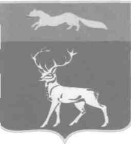                      АДМИНИСТРАЦИЯ МУНИЦИПАЛЬНОГО ОБРАЗОВАНИЯ                БУЗУЛУКСКИЙ РАЙОН         ОРЕНБУРГСКОЙ ОБЛАСТИ                     ПОСТАНОВЛЕНИЕ              21.12.2015 г № 884-п                             г.БузулукОб     утверждении   порядка  проведения оценки регулирующего воздействия проектовмуниципальных нормативных правовых актови экспертизы   муниципальных   нормативныхправовых  актов     В   соответствии  со  статьями   7,   16,  46  Федерального  закона  от  06.10.2003  №  131-ФЗ   «Об   общих   принципах   организации    местного самоуправления   в    Российской   Федерации»,   статьями  3,  4,  5   Закона Оренбургской     области  от  12.11.2014  № 2712/766-V-OЗ   «О    порядках проведения оценки регулирующего воздействия проектов  муниципальных нормативных правовых актов и экспертизы  муниципальных нормативных  правовых  актов», руководствуясь статьей 24 Устава муниципального образования Бузулукский районПОСТАНОВЛЯЮ 1.Утвердить порядок проведения  оценки  регулирующего воздействия проектов  муниципальных нормативных  правовых  актов, затрагивающих вопросы осуществления предпринимательской и инвестиционной         деятельности, согласно приложению № 1. 2.Утвердить порядок  проведения  экспертизы  муниципальных нормативных правовых  актов, затрагивающих  вопросы осуществления предпринимательской и  инвестиционной  деятельности, согласно    приложению № 2. 3.Определить отдел экономики администрации Бузулукского района  уполномоченным органом по осуществлению нормативно-правового, информационно-методического обеспечения оценки регулирующего воздействия   и    подготовке   заключения    об    оценке       регулирующего воздействия.  4.Настоящее постановление вступает в   силу   после  его официальногоопубликования    на     правовом   интернет-портале   Бузулукского    района  (www.pp-bz.ru) и распространяется на правоотношения с 01.01.2016 года.             5.Контроль за исполнением настоящего постановления возложить на исполняющего   обязанности    первого   заместителя   главы администрации района по экономическим вопросам С.Ю. Дмитриева.Глава района                                                                                      Н.А. БантюковРазослано: в дело,  С.Ю.  Дмитриеву, отделу   имущественных   отношений,                     отделу архитектуры и градостроительства, финансовому отделу,                      отделу по  делам молодежи, спорту и туризму, отделу культуры,                     отделу образования, счетной палате, прокуратуре                    Приложение № 1к постановлению администрацииБузулукского района от 21.12.2015г  № 884-п   ПОРЯДОКпроведения оценки регулирующего воздействия проектов муниципальных нормативных правовых актов, затрагивающих вопросы осуществления предпринимательской и инвестиционной деятельностиНастоящий Порядок определяет процедуру проведения оценки регулирующего воздействия проектов муниципальных нормативных правовых актов (далее - проекты актов), затрагивающих вопросы осуществления предпринимательской и инвестиционной деятельности.Оценка регулирующего воздействия проводится в целях выявления положений, вводящих избыточные обязанности, запреты и ограничения для субъектов предпринимательской и инвестиционной деятельности или способствующих их введению, а также положений, способствующих возникновению необоснованных расходов субъектов предпринимательской и инвестиционной деятельности  и бюджета Бузулукского района.При проведении оценки регулирующего воздействия выявляются и анализируются возможные последствия введения тех или иных правовых норм регулирования, затрагивающих вопросы осуществления предпринимательской и инвестиционной деятельности.Оценка регулирующего воздействия проектов актов, содержащих сведения, составляющие государственную тайну, сведения конфиденциального характера, или направленных на внесение изменений в муниципальные нормативные правовые акты исключительно в целях приведения таких нормативных правовых актов в соответствие с федеральным и региональным законодательством, а также разработанных в целях недопущения возникновения (или) ликвидации чрезвычайных ситуаций природного и техногенного характера, кризисных ситуаций и предупреждения террористических актов, и (или) для ликвидации их последствий, не проводится.Оценке регулирующего воздействия подлежат проекты актов, затрагивающие вопросы: регулирования предпринимательской и инвестиционной деятельности;установления порядка предоставления муниципальной поддержки субъектам предпринимательской и инвестиционной деятельности;осуществления муниципального контроля в сфере предпринимательской деятельности.Оценка регулирующего воздействия проводится структурными подразделениями, отраслевыми (функциональными) органами администрации Бузулукского района, осуществляющим подготовку проекта акта (далее - разработчик), на стадии подготовки проекта акта, до направления на согласование с заинтересованными лицами в порядке, установленном муниципальным правовым актом.Разработчик определяет, затрагивает ли проект правового акта вопросы, перечисленные в пункте 5 настоящего порядка, на которые распространяется процедура оценки регулирующего воздействия.В случае если проведение оценки регулирующего воздействия проекта правового акта в соответствии с настоящим Порядком не требуется, разработчик в пояснительной записке к проекту правового акта, направляемому на согласование в установленном порядке, приводит обоснования, по которым проведение оценки регулирующего воздействия не требуется. Этапами проведения оценки регулирующего воздействия проекта акта являются:размещение разработчиком проекта нормативного правового акта на официальном сайте администрации Бузулукского района на срок не менее 15 календарных дней уведомления о проведении публичных консультаций в соответствии с приложением № 1 к настоящему порядку;проведение разработчиком публичных консультаций (в форме заполнения опросного листа согласно приложению № 2 к настоящему порядку) в целях учета мнения субъектов предпринимательской и инвестиционной деятельности, в том числе некоммерческих организаций, целью деятельности которых является защита и представление интересов субъектов предпринимательской и инвестиционной деятельности;рассмотрение разработчиком поступивших по итогам публичных консультаций замечаний и предложений и составление в течение 10 рабочих дней  после завершения публичных консультаций сводного отчета об оценке регулирующего воздействия по форме в соответствии с приложением № 3 к настоящему порядку и направление в уполномоченный орган в течение 3 рабочих дней; подготовка уполномоченным органом в течение 10 рабочих дней заключения об оценке регулирующего воздействия (по форме в соответствии с приложением № 4 к настоящему порядку) и направление заключения об оценке регулирующего воздействия разработчику проекта акта в течение 3 рабочих дней.Ответственным за размещение уведомления о проведении публичных консультаций, проведение публичных консультаций по проекту акта, составление сводного отчета об оценке регулирующего воздействия проекта акта является разработчик. Ответственным за подготовку заключения об оценке регулирующего воздействия проекта акта является уполномоченный орган.На основании заключения об оценке регулирующего воздействия проекта акта разработчик правового акта принимает одно из следующих решений:1) при отсутствии замечаний – о направлении проекта правового акта на согласование в порядке, установленном муниципальным правовым актом;2) при наличии замечаний:о доработке проекта правового акта с учетом замечаний;о направлении проекта правового акта на согласование без учета замечаний (части замечаний), содержащихся в экспертном заключениио нецелесообразности принятия проекта правового акта.Приложение № 2к постановлению администрацииБузулукского районаот 21.12.2015г № 884-п   ПОРЯДОКпроведения экспертизы муниципальных нормативных правовых актов, затрагивающих вопросы осуществления предпринимательской и инвестиционной деятельностиНастоящий Порядок определяет процедуру проведения экспертизы муниципальных нормативных правовых актов (далее - НПА) в целях выявления в действующих нормативных правовых актах положений, вводящих избыточные обязанности, запреты и ограничения для субъектов предпринимательской и инвестиционной деятельности или способствующих их введению, положений, способствующих возникновению необоснованных расходов субъектов предпринимательской и инвестиционной деятельности, бюджета Бузулукского района, положений, необоснованно затрудняющих осуществление предпринимательской и инвестиционной деятельности, а также положений, которые необоснованно способствуют ограничению конкуренции.Нормативные правовые акты, при подготовке проектов которых проводилась оценка регулирующего воздействия, при отсутствии факторов, способствующих возникновению необоснованных расходов субъектов предпринимательской и инвестиционной деятельности, бюджета Бузулукского района, положений, необоснованно затрудняющих осуществление предпринимательской и инвестиционной деятельности, необоснованно способствуют ограничению конкуренции, подлежат экспертизе не ранее двух и не позднее пяти лет от даты вступления в силу.Экспертиза НПА, содержащих сведения, составляющие государственную тайну, или сведения конфиденциального характера, а также разработанных в целях недопущения возникновения (или) ликвидации чрезвычайных ситуаций природного и техногенного характера, кризисных ситуаций и предупреждения террористических актов, и (или) для ликвидации их последствий, не проводится. Экспертизе подлежат НПА, затрагивающие вопросы:регулирования предпринимательской и инвестиционной деятельности;установления порядка предоставления муниципальной поддержки субъектам предпринимательской и инвестиционной деятельности;осуществления муниципального контроля в сфере предпринимательской деятельности.Разработчик определяет, затрагивает ли НПА вопросы, перечисленные в пункте 4 настоящего Порядка, на которые распространяется процедура оценки регулирующего воздействия.Этапами проведения экспертизы НПА являются:подготовка разработчиками НПА плана по проведению экспертизы НПА с указанием конкретных мероприятий, сроков и размещение плана на официальном сайте администрации Бузулукского района;размещение разработчиком НПА на официальном сайте администрации Бузулукского района на срок не менее 15 календарных дней для проведения публичных консультаций уведомления о проведении экспертизы в соответствии с приложением № 3 к настоящему порядку;проведение разработчиком публичных консультаций (в форме заполнения опросного листа согласно приложения № 4 к настоящему порядку) в целях учета мнения субъектов предпринимательской и инвестиционной деятельности, в том числе некоммерческих организаций, целью деятельности которых является защита и представление интересов субъектов предпринимательской и инвестиционной деятельности;рассмотрение разработчиком поступивших по итогам публичных консультаций замечаний и предложений и составление в течение 10 рабочих дней  после завершения публичных консультаций сводного отчета об оценке регулирующего воздействия по форме в соответствии с приложением № 5 к настоящему порядку и направление в уполномоченный орган в течение 3 рабочих дней;подготовка уполномоченным органом в течение 10 рабочих дней заключения об оценке регулирующего воздействия (по форме в соответствии с приложением № 6 к настоящему порядку) и направление заключения об оценке регулирующего воздействия разработчику проекта акта в течение 3 рабочих дней.Ответственным за размещение уведомления о проведении публичных консультаций, проведение публичных консультаций НПА, составление сводного отчета  об оценке регулирующего воздействия НПА является разработчик. Ответственным за подготовку заключения об оценке регулирующего воздействия НПА является уполномоченный орган.На основании заключения об оценке регулирующего воздействия НПА разработчик принимает одно из следующих решений: отмена или изменение НПА или его отдельных положений;обоснование сохранения указанных положений в муниципальном нормативном правовом акте.Официальным сайтом для размещения информации о проведении экспертизы НПА в информационно-телекоммуникационной сети Интернет является официальный сайт администрации Бузулукского района.Приложение № 1к порядкуУВЕДОМЛЕНИЕо проведении публичных консультацийНастоящим_____________________________________________________________             (наименование разработчика проекта нормативного правового акта)уведомляет о проведении публичных консультаций в целях оценки регулирующеговоздействия проекта нормативного правового акта / экспертизы НПА________________________________________________________________________(вид нормативного правового акта, наименование)Срок проведения публичных консультаций ___________________________________                                            (даты начала и окончания)Способ направления участниками публичных консультаций своих предложенийи замечаний:предложения  и  замечания  направляются  по прилагаемой форме опросноголиста в электронном виде по адресу: _________________________________________                                                              (адрес электронной почты  ответственного исполнителя)или на бумажном носителе по адресу: _______________________________________                                                                    (адрес разработчика проекта нормативного правового акта)Контактное лицо по вопросам публичных консультаций: _______________________                                                                                                           (ФИО ответственного исполнителя)Номер рабочего телефона: ____________________график работы: с ______ до _______ по рабочим дням.______________                   __________________________________________   (подпись)                                                  (ФИО руководителя)    Прилагаемые к уведомлению материалы:    1) проект нормативного правового акта / НПА;    2) пояснительная записка к проекту нормативного правового акта (не требуется при экспертизе НПА);    3) опросный лист для участников публичных консультаций.Примечание. Публичные консультации проводятся в целях оценки регулирующего воздействия проекта нормативного правового акта (НПА) и выявления в нем положений, вводящих  избыточные административные и иные ограничения и обязанности для субъектов предпринимательской и иной экономической деятельности или способствующих их введению, а также положений, способствующих возникновению необоснованных расходов субъектов предпринимательской и иной экономической деятельности и бюджета Бузулукского района. Все заинтересованные лица могут направить свои  предложения и замечания по проекту нормативного правового акта (НПА). Предложения и замечания, поступившие разработчику после указанного в уведомлении срока, а также несоответствующие прилагаемой  форме опросного  листа, рассмотрению не подлежат.Приложение № 2к порядку   ОПРОСНЫЙ ЛИСТдля участников публичных консультаций по проекту нормативного правового акта (НПА)____________________________________________________________________(вид нормативного правового акта, наименование)Контактная информация об участнике публичных консультаций:Наименование участника __________________________________________________Сфера деятельности участника _____________________________________________ФИО контактного лица ____________________________________________________Номер контактного телефона _______________________________________________Адрес электронной почты __________________________________________________Перечень вопросов,обсуждаемых в ходе проведения публичных консультаций1. На решение какой проблемы, на Ваш взгляд, направлен проект нормативного правового  акта  (далее  - правовой акт)? Актуальна ли данная проблема сегодня?________________________________________________________________________________________________________________________________________________2. Насколько корректно разработчик обосновал необходимость правового вмешательства? Насколько цель предлагаемого правового акта соотносится с проблемой,  на решение которой он направлен? Достигнет ли, на Ваш взгляд, предлагаемое правовое регулирование тех целей, на которые он направлен?________________________________________________________________________________________________________________________________________________3. Является ли выбранный вариант решения проблемы оптимальным (в том числе  с точки зрения выгод и издержек для общества в целом)? Существуют ли иные варианты достижения заявленных целей правового регулирования? Если да, выделите те из них, которые, по Вашему мнению, были бы менее затратными и/или более эффективны.________________________________________________________________________________________________________________________________________________4. Какие, по Вашей оценке, субъекты предпринимательской и иной экономической деятельности будут затронуты предлагаемым правовым регулированием (по видам субъектов, по отраслям)? _______________________________________________________________________________________________________________________5. Повлияет  ли  введение предлагаемого правового регулирования на конкурентную  среду в отрасли, будет ли способствовать необоснованному изменению  расстановки  сил в отрасли? Если да, то как? Приведите, по возможности, количественные оценки______________________________________________________________________________________________________________________________________________6. Оцените, насколько полно и точно отражены обязанности, ответственность   субъектов правового регулирования, а также насколько понятно прописаны административные  процедуры, реализуемые ответственными органами  исполнительной власти, насколько точно и недвусмысленно прописаны властные  функции  и  полномочия? Считаете ли Вы, что предлагаемые нормы не соответствуют или противоречат иным действующим нормативным правовым актам? Если да, укажите такие нормы и нормативные правовые акты.________________________________________________________________________________________________________________________________________________7.  Существуют ли в предлагаемом правовом регулировании положения, которые   необоснованно затрудняют ведение предпринимательской и иной экономической  деятельности? Приведите обоснования по каждому указанному положению, дополнительно определив:имеется ли смысловое противоречие целям правового акта или существующей проблеме либо положение не способствует достижению целей регулирования;имеются ли технические ошибки;приводит ли исполнение положений правового акта к возникновению избыточных  обязанностей субъектов предпринимательской и иной экономической деятельности,  к необоснованному существенному росту отдельных видов затрат или появлению новых необоснованных видов затрат;устанавливается ли положением необоснованное ограничение выбора субъектами предпринимательской и иной экономической деятельности существующих или возможных поставщиков или потребителей;создает ли исполнение положений правового акта существенные риски ведения предпринимательской и иной экономической деятельности, способствует ли  возникновению  необоснованных  прав  органов местного самоуправления и должностных лиц, допускает ли возможность избирательного применения норм;приводит ли к невозможности совершения законных действий субъектами предпринимательской и иной экономической деятельности (например, в связи с отсутствием требуемой новым правовым актом инфраструктуры, организационных или технических условий, технологий), вводит ли неоптимальный  режим осуществления операционной деятельности;соответствует ли обычаям деловой практики, сложившейся в отрасли, либо существующим международным практикам, используемым в данный момент.________________________________________________________________________________________________________________________________________________________________________________________________________________________8. К каким последствиям может привести принятие правового акта в части невозможности исполнения субъектами предпринимательской и иной экономической деятельности дополнительных обязанностей, возникновения избыточных   административных и иных ограничений и обязанностей для вышеуказанных субъектов? Приведите конкретные примеры.________________________________________________________________________________________________________________________________________________9. Оцените издержки/упущенную  выгоду (прямого, административного характера) субъектами предпринимательской и иной экономической деятельности, возникающие при вступлении в силу правового акта. Отдельно укажите временные издержки, которые понесут субъекты предпринимательской и иной экономической деятельности вследствие необходимости соблюдения административных процедур, предусмотренных правовым актом. Какие из указанных издержек Вы считаете избыточными/бесполезными и почему? Если возможно, оцените затраты по выполнению  вновь вводимых требований количественно (в часах рабочего времени, в денежном эквиваленте и другом)________________________________________________________________________________________________________10. Какие, на Ваш взгляд, могут возникнуть проблемы и трудности с контролем соблюдения требований и норм, вводимых правовым актом? Является ли  правовой акт недискриминационным по отношению ко всем его адресатам, то есть все ли потенциальные адресаты правового акта окажутся в одинаковых условиях после его вступления в силу? Предусмотрен ли в нем механизм защиты прав хозяйствующих субъектов? Существуют ли, на Ваш взгляд, особенности при контроле соблюдения  требований  вновь вводимого правового регулирования различными группами адресатов  регулирования?_____________________________________________________________________________________________________________________11. Требуется ли переходный период для вступления в силу правового акта (если  да, какова его продолжительность), какие ограничения по срокам введения правового акта необходимо учесть?______________________________________________________________________________________________________________12. Какие исключения по введению правового регулирования в отношении отдельных групп лиц целесообразно применить? Приведите соответствующее обоснование ____________________________________________________________________________________________________________________________________________13. Специальные вопросы, касающиеся конкретных положений и норм правового акта, отношение к которым разработчику необходимо прояснить________________________________________________________________________________________14. Иные предложения и замечания, которые, по Вашему мнению, целесообразно учесть в рамках оценки регулирующего воздействия правового акта________________________________________________________________________________________________________________________________________________Приложение № 3к порядкуСВОДНЫЙ ОТЧЕТоб оценке регулирующего воздействия________________________________________________________________________(разработчик - отраслевой (функциональный) или территориальный орган администрации Бузулукского района)________________________________________________________________________1. Наименование нормативного правового акта: __________________________________________________________________________________________________________________________________________________________________________2. Цель (основания) для принятия нормативного правового акта:__________________________________________________________________________________________________________________________________________________________________________________________________________________3. Срок проведения публичных консультаций:начало        «___» __________20__г.  окончание  «___» __________20__г.4. Сведения о проведенных публичных консультациях проекта акта: 4.1. Количество поступивших замечаний и предложений - _____.4.2. Поступившие замечания и предложения:5. Решение, принятое по результатам публичных консультаций __________________________________________________________________________________________________________________________________________________________________________________________________________________________________________________________________________________________________________________6. Исполнитель: ____________________________________________________________________________________________________________________________ (должность, Ф.И.О., телефон, адрес электронной почты)Приложение № 4 к порядку  ЗАКЛЮЧЕНИЕ
об оценке регулирующего воздействия (о результатах экспертизы)________________________________________________________________________________________________________________________________________________(разработчик - отраслевой (функциональный) или территориальный орган администрации Бузулукского района)1. Наименование нормативного правового акта: ____________________________________________________________________________________________________2. Цель (основания) для принятия нормативного правового акта:______________________________________________________________________3. Публичные консультации (с кем проведены, внесенные предложения или замечания): ___________________________________________________________________________________________________________________________________________4. Основные результаты публичных консультаций: ________________________________________________________________________5. Варианты устранения (минимизации) негативного воздействия принятия нормативного правового акта: ________________________________________________________________________6. Соответствие качества проведения процедуры оценки регулирующего воздействия проекта муниципального акта и подготовки сводного отчета требованиям Порядка________________________________________________________________________________________________________________________________________________7. Отсутствие либо наличие достаточного обоснования решения проблемы предложенным способом правового регулирования________________________________________________________________________________________________________________________________________________8. Вывод об отсутствии либо наличии в проекте муниципального акта положений, которые:а) вводят избыточные обязанности, запреты и ограничения для субъектов предпринимательской и инвестиционной деятельности или способствуют их введению____________________________________________________________б) способствуют возникновению необоснованных расходов субъектов предпринимательской и инвестиционной деятельности и местного бюджета ________________________________________________________________________9. Исполнитель: ______________________________________________________(должность, Ф.И.О., телефон, адрес электронной почты)№п/пОрганизация, представившая замечания и предложенияПоступившие замечания и предложенияИтоги рассмотрения замечаний и предложенийПричина отклонения замечаний и предложений